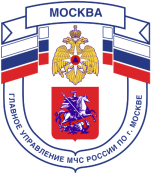 Главное управление МЧС России по г. Москве Управление по Новомосковскому и Троицкому АО1 региональный отдел надзорной деятельности и профилактической работы119034, г. Москва, поселение Сосенское, поселок Газопровод, д. 15, телефон: 8(495)817-60-74,E-mail: nitao1@gpn.moscow________________________________________________________________________О запрете выжигания сухой травянистой растительностиПОМНИТЕ: при выжигании сухой растительности происходит уничтожение плодородного слоя почвы, среды обитания животного мира, загрязнение атмосферного воздуха.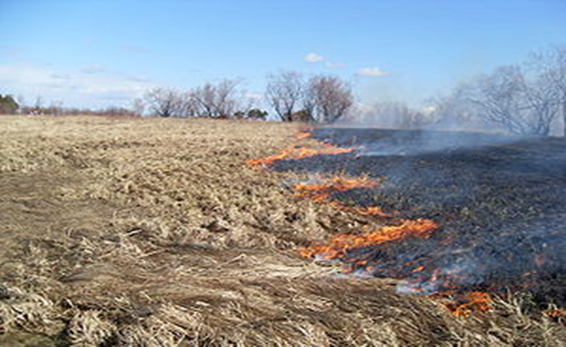 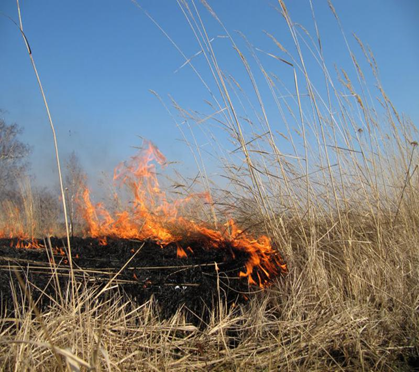 Ваши действия при пожаре сухой растительности: 
Если пожар только-только начинает разгораться при вас: 
1. Попытайтесь сбить пламя метелкой из веток. При этом двигайтесь от края к центру горящего места, так, чтобы ветер дул вам в спину и подгребайте за собой угли; 
2. Если поймете, что вам с пожаром не справиться, отступите и идите за помощью. При этом двигайтесь в подветренную сторону, чтобы не оказаться в кольце огня. 
При возникшем пожаре сухой растительности: 
1. Уходить от огня следует по диагонали с его дороги в направлении реки или дороги; относительно безопасными местами являются также вспаханное поле, большой пустырь или каменистая гряда; 
2. Следует избегать бурелома: сухие деревья и трава вспыхивают моментально; в мягкой земле можно вырыть яму и укрыться в ней, закрывшись курткой или одеялом, чтобы защититься от жара; 
3. Когда фронт огня пройдет, идите в том направлении, где огонь уже потух.ПОМНИТЕ, что пожары сухой растительности распространяются с огромной скоростью и легко переходят через широкие реки, озера, дороги.Телефон пожарной охраны – 101, 112Единый телефон доверия ГУ МЧС России по г. Москве: +7(495) 637-22-22mchs.qov.ru – официальный интернет сайт МЧС России